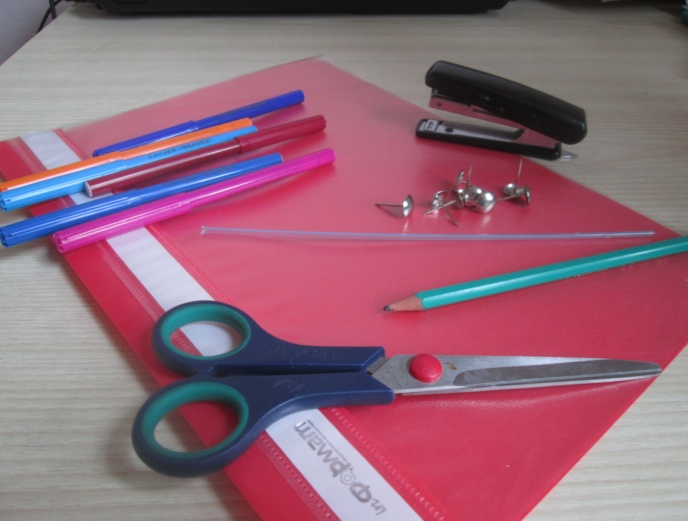 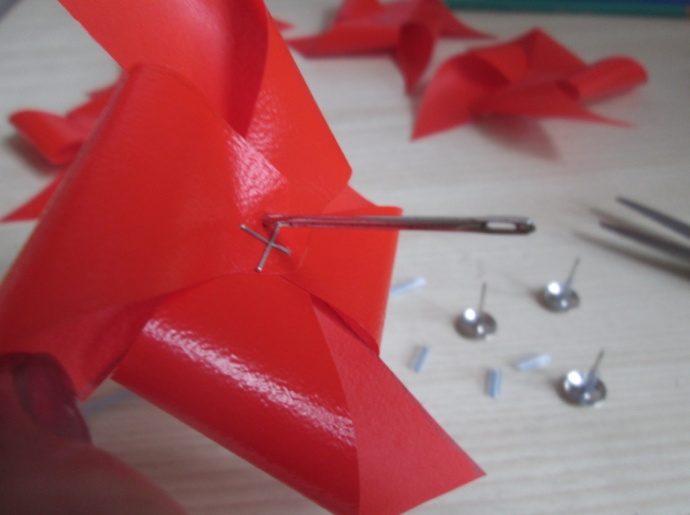 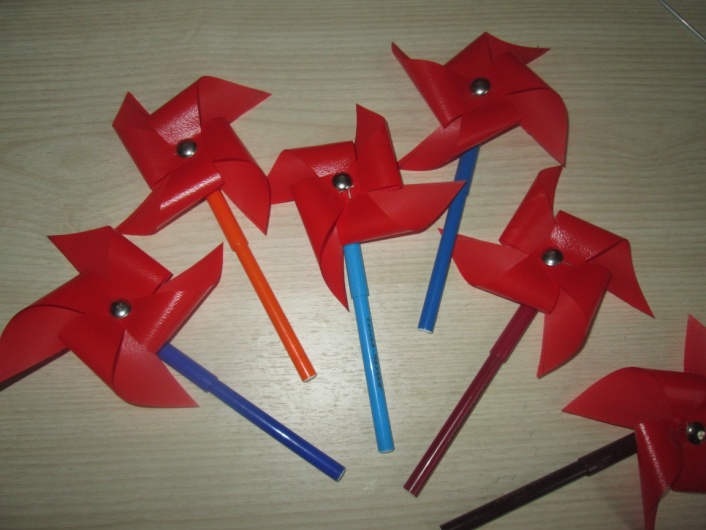 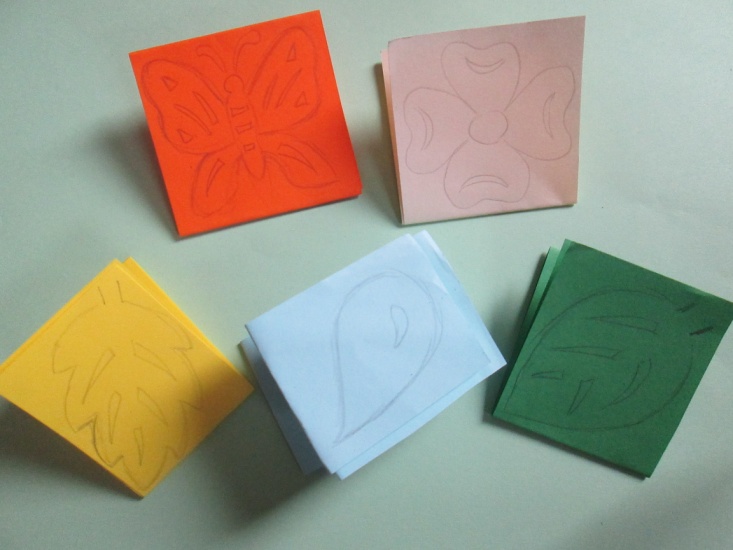 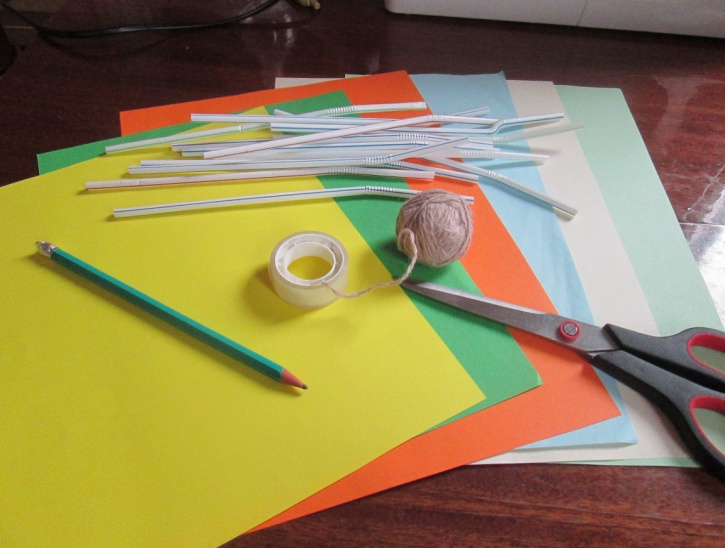 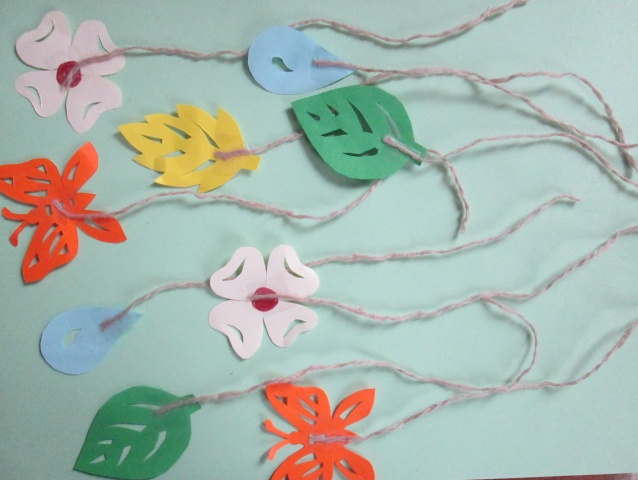 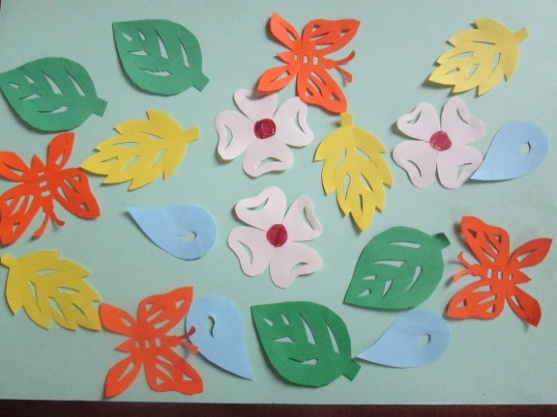 ДЛЯ  РАЗВИТИЯ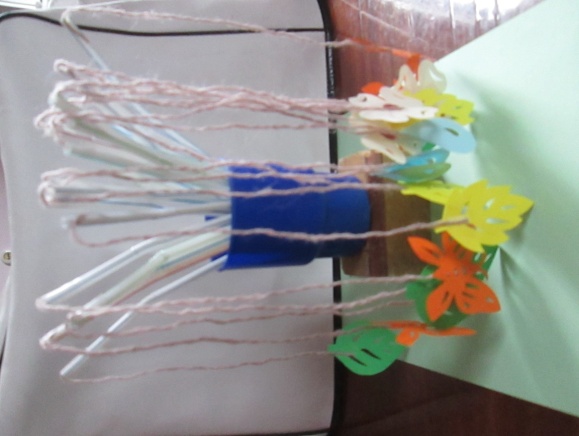 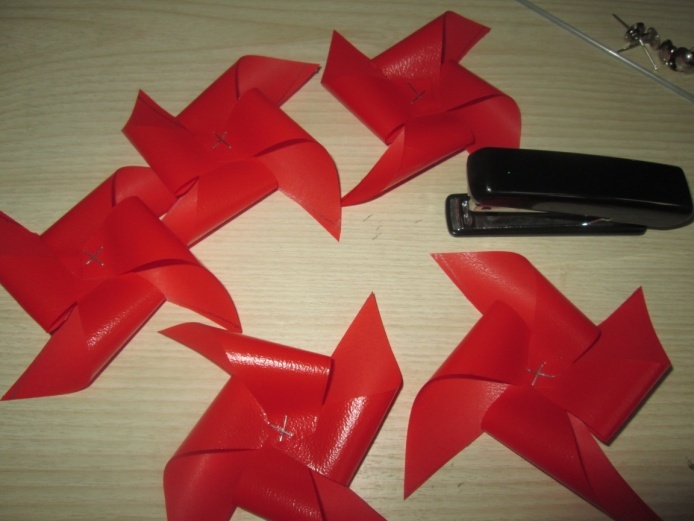 ДЫХАНИЯ.